Resistente bakterier er et stort folkehelseproblem.Disse bakteriene har vi selv dyrket fram ved å bruke antibiotika for ofte, - og mange ganger helt unødvendig.Kunnskap er vårt viktigste våpen! Det er vanlig at eldre mennesker har bakterier i urinen.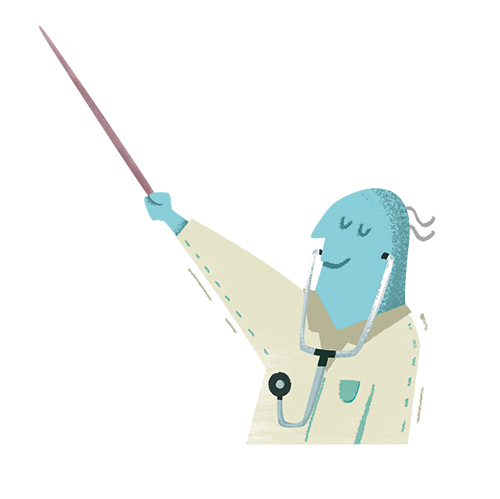 Opp mot halvparten av de skrøpelige eldre og de som bor i sykehjem har bakterier i urinen uten at de er syke. Dette kalles asymptomatisk bakteriuri og skal ikke behandles med antibiotika.Nytilkomne plager kan ha andre årsaker enn infeksjon i urinveiene.Det er en folkelig oppfatning at tretthet, uro og forvirring hos eldre og skrøpelige har sammenheng med infeksjon i urinveiene. Som oftest har uspesifikke plager som tretthet, uro og forvirring helt andre årsaker enn infeksjon i urinveiene. HelhetsvurderingUspesifikke plager kan skyldes nyoppstått sykdom, bivirkning av legemiddel eller forandring i omgivelsene for eksempel skifte av oppholdssted. Det er viktig at annen årsak til uspesifikke plager ikke blir oversett ved at plagene blir feiltolket som infeksjon i urinveiene. Antibiotika skal ikke brukes unødvendigPasienten skal ikke få antibiotika når dette ikke er nødvendig. Antibiotika dreper også de snille bakteriene som beskytter oss mot at sykdomfremkallende bakterier får slippe til i urinveiene og tarmen.Antibiotika kan gi bivirkning som diaré. Diaré og væsketap kan være svært alvorlig for eldre og skrøpelige. AntibiotikaresistensVed bruk av antibiotika er det risiko for å dyrke fram bakterier med motstandsdyktighet mot antibiotika. Disse bakterier kan senere gi infeksjon som er svært vanskelig å behandle.Antibiotika ved infeksjon i urinveieneDersom det er nytilkommet plager som svie ved vannlating og hyppig vannlating eller urinlekkasje med eller uten feber kan årsaken være infeksjon i urinveiene. Antibiotika kan da være til hjelp. Urinprøve skal bare bli tatt når det er mistanke om infeksjon i urinveiene.